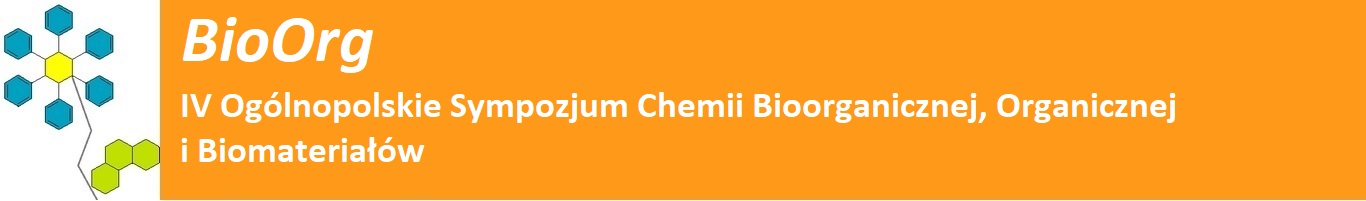 Formularz zgłoszeniowy  „Zapoznałam/zapoznałem się z regulaminem konferencji”.Imię i nazwisko:Tytuł zawodowy:Afiliacja:Adres do korespondencji:Adres e-mail:Tytuł prezentacji:Forma prezentacji:Sekcja: